О порядке определения требования к  отдельным видам товаров, работ, услуг (в том числе предельным  ценам товаров, работ, услуг)закупаемым муниципальным органом и  подведомственными ему казенными и бюджетными учреждениями.   В соответствии с пунктом 2 части 4 статьи 19 Федерального закона      от 05 апреля 2013 года № 44-ФЗ «О контрактной системе в сфере закупок товаров, работ, услуг для обеспечения государственных и муниципальных нужд», постановлением Правительства Российской Федерации    от  18 мая 2015 года № 476 «Об утверждении общих требований к порядку разработки и принятия правовых актов о нормировании в сфере закупок, содержанию указанных актов и обеспечению их исполнения», а  также руководствуясь частью 6 статьи 43 Федерального  закона от 6 октября 2003 года  №131-ФЗ «Об общих принципах организации местного самоуправления в Российской Федерации», ПОСТАНОВЛЯЮ:1. Утвердить прилагаемые правила определения требований к отдельным видам  товаров, работ, услуг ( в том числе предельным ценам товаров, работ, услуг), закупаемым муниципальным органом и подведомственными ему казенными и бюджетными учреждениями        2. Разместить на официальном сайте Администрации сельского поселения Старокамышлинский  сельсовет муниципального района Кушнаренковский  район Республики Башкортостан в информационно-телекоммуникационной сети «Интернет» порядок  определения требования к  отдельным видам товаров, работ, услуг (в том числе предельным  ценам товаров, работ, услуг), закупаемым муниципальным органом и  подведомственными ему казенными и бюджетными учреждениями.3. Контроль за исполнением постановления  оставляю за собой.Глава сельского поселения  Старокамышлинский сельсовет                                                     Р.Л. Галиев                        Приложение 1                                                                       к постановлению                                                                       главы сельского поселения Старокамышлинский сельсовет                                                      муниципального района                                                         Кушнаренковский   район                                                          Республики Башкортостан                                                           от « 21»  марта 2017 г.                                    № 31ПРАВИЛАопределения требований к отдельным видам  товаров, работ, услуг ( в том числе предельным ценам товаров, работ, услуг), закупаемым муниципальным органом и подведомственными ему казенными и бюджетными учреждениями1. Настоящие Правила устанавливают порядок определения требований к отдельным видам товаров, работ, услуг (в том числе предельным ценам товаров, работ, услуг), закупаемых муниципальным органом и подведомственными ему казенными и бюджетными учреждениями, для обеспечения нужд сельского поселения Старокамышлинский сельсовет муниципального района Кушнаренковский  район Республики Башкортостан.2.Правила предусматривают:а) обязательный перечень отдельных видов товаров, работ, услуг, в отношении которых определяются требования к потребительским свойствам (в том числе качеству) и иным характеристикам (в том числе предельные цены товаров, работ, услуг) и (или) обязанность муниципального органа устанавливать значения указанных свойств и характеристик (далее – обязательный перечень), указанный в таблице 1 к Правилам;б) формирование, ведение и форму ведомственного перечня отдельных видов товаров, работ, услуг, содержащего потребительские свойства (в том числе качество) и иные характеристики (в том числе предельные цены товаров, работ, услуг) к ним (далее – ведомственный перечень), указанного в таблице 2 к Правилам;в) применение обязательных критериев отбора отдельных видов товаров, работ, услуг, значения этих критериев, а также дополнительные критерии, не приводящие к сужению ведомственного перечня.3.Ведомственный перечень составляется на основании обязательного перечня.4.Ведомственный перечень формируется с учетом функционального назначения товара и должен содержать одну или несколько следующих характеристик в отношении каждого вида товаров, работ, услуг:а) потребительские свойства (в том числе качество и иные характеристики);б) иные характеристики (свойства), не являющиеся потребительскими свойствами;в) предельные цены товаров, работ, услуг. 5. Муниципальный орган в ведомственном перечне определяет значения характеристик (свойств) отдельных видов товаров, работ, услуг (в том числе предельные цены товаров, работ, услуг), включенных в обязательный перечень, в случае если в обязательном перечне не определены значения таких характеристик (свойств), в том числе предельные цены товаров, работ, услуг, но не выше установленных законодательством регулируемых цен (тарифов).6.Отдельные виды товаров, работ, услуг, не включенные в обязательный перечень, подлежат включению в ведомственный перечень при условии, что средняя арифметическая сумма значений следующих критериев превышает 20 процентов:а) доля расходов муниципального органа и подведомственных ему казенных и бюджетных учреждений на приобретение отдельного вида товаров, работ, услуг для обеспечения нужд сельского поселения Старокамышлинский сельсовет муниципального района Кушнаренковский район Республики Башкортостан за отчетный финансовый год в общем объеме расходов муниципального органа и подведомственных ему казенных и бюджетных учреждений  на приобретение товаров, работ, услуг за отчетный финансовый год;б) доля контрактов муниципального органа и подведомственных ему казенных и бюджетных учреждений на приобретение отдельного вида товаров, работ, услуг для обеспечения нужд сельского поселения Старокамышлинский сельсовет муниципального района Кушнаренковский  район Республики Башкортостан, заключенных в отчетном финансовом году, в общем количестве заключенных контрактов муниципального органа и подведомственных ему казенных и бюджетных учреждений на приобретение товаров, работ, услуг заключенных в отчетном финансовом году.7.В ведомственном перечне муниципальный орган вправе установить дополнительные критерии отбора отдельных видов товаров, работ, услуг и порядок их применения, не приводящие к сокращению значения критериев, установленных пунктом 6 Правил.8.Значения потребительских свойств и иных характеристик (в том числе предельные цены) отдельных видов товаров, работ, услуг, включенных в ведомственный перечень, устанавливаются:с учетом категорий и (или) групп должностей работников муниципального органа и подведомственных ему казенных и бюджетных учреждений, если затраты на их приобретение в соответствии с требованиями к определению нормативных затрат на обеспечение функций муниципальных органов и подведомственных им казенных учреждений определяются с учетом категорий и (или) групп должностей работников;с учетом категорий и (или) групп должностей работников, если затраты на их приобретение в соответствии с требованиями к определению нормативных затрат не определяются с учетом категорий и (или) групп должностей работников, – в случае принятия соответствующего решения муниципальным органом.9.Дополнительно включаемые в ведомственный перечень отдельные виды товаров, работ, услуг должны отличаться от указанных в обязательном перечне отдельных видов товаров, работ, услуг их кодами в соответствии с Общероссийским классификатором продукции по видам экономической деятельности.                                                                                                                                                                   Таблица №1                                                                                                                                                                   к Правилам определения требований                                                                                                                                                                   к отдельным видам  товаров, работ, услуг                                                                                                                                                               (в том числе предельным ценам товаров, работ, услуг),                                                                                                                                                                   закупаемым муниципальным органом                                                                                                                                                                   и подведомственными ему казенными                                                                                                                                                                   и бюджетными учреждениямиОБЯЗАТЕЛЬНЫЙ ПЕРЕЧЕНЬотдельных видов товаров, работ, услуг, закупаемых муниципальным органом и подведомственными ему казенными и бюджетными учреждениями, в отношении которых  определяются требования к их потребительским свойствам (в том числе качество) и иным характеристикам (в том числе предельные цены товаров, работ, услуг)--------------------------------<*> Норматив предельной стоимости товаров, работ, услуг  в 2016 году и последующих годах применяется с учетом индекса потребительских цен.<**> Общероссийский классификатор продукции по видам экономической деятельности (ОКПД2) ОК 034-2014 (КПЕС 2008), утвержденный  приказом Росстандарта от 31.01.2014г. № 14-ст «О принятии и введении в действие Общероссийского классификатора видов экономической деятельности (ОКВЭД2) ОК 029-2014 (КДЕС Ред. 2) и Общероссийского классификатора продукции по видам экономической деятельности (ОКПД2) ОК 034-2014 (КПЕС 2008)»<***> Значения характеристик (свойств) товаров, работ, услуг (в том числе предельные цены товаров, работ, услуг) устанавливаются государственными органами Республики Башкортостан, органами управления территориальными государственными внебюджетными фондами Республики Башкортостан с учетом норм постановления Правительства Республики Башкортостан от 07.04.2009г. № 134 «О стандартах расходов аппаратов исполнительных органов государственной власти Республики Башкортостан».<****> 3а исключением приобретения легковых автомобилей представительского класса и автобусов повышенной комфортности в представительских целях (для транспортного обеспечения приемов официальных лиц и официальных делегаций на высшем и высоком уровнях, официальных мероприятий, проводимых органами государственной власти Республики Башкортостан).Таблица №2                                                                                                                                                                   к правилам определения требований                                                                                                                                                                   к отдельным видам  товаров, работ, услуг                                                                                                                                                               (в том числе предельным ценам товаров, работ, услуг),                                                                                                                                                                   закупаемым муниципальным органом                                                                                                                                                                   и подведомственными ему казенными                                                                                                                                                                   и бюджетными учреждениямиПЕРЕЧЕНЬотдельных видов товаров, работ, услуг, их потребительские свойства (в том числе качество) и иные характеристики (в том числе предельные цены товаров, работ, услуг) к нимБашҠортостан  РеспубликаһыКушнаренко районы МУНИЦИПАЛЬ РАЙОНЫНЫңиске камышлы   ауыл  советыАУЫЛы  бИЛәмәһе хакимиәте  452253 Иске Камышлы ауылы, Yзэк урамы, 56Тел 5-59-22 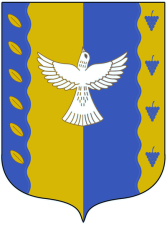 Республика  БашкортостанадминистрацияСЕЛЬСКОГО ПОСЕЛЕния  Старокамышлинский  сельсовет МУНИЦИПАЛЬНОГО РАЙОНАКушнаренковскИЙ  район 452253 Старые Камышлы, ул Центральная, 56Тел 5-59-22KАРАРKАРАРKАРАРKАРАРKАРАРKАРАРПОСТАНОВЛЕНИЕПОСТАНОВЛЕНИЕПОСТАНОВЛЕНИЕПОСТАНОВЛЕНИЕПОСТАНОВЛЕНИЕПОСТАНОВЛЕНИЕ"21 "март2017й.№31"21"март2017г.№п/п№п/пКод по ОКПД<**>Код по ОКПД<**>Наименование отдельного вида товаров, работ, услугТребования к потребительским свойствам (в том числе качеству) и иным характеристикам (в том числе предельные цены) <*> отдельных видов товаров, работ, услугТребования к потребительским свойствам (в том числе качеству) и иным характеристикам (в том числе предельные цены) <*> отдельных видов товаров, работ, услугТребования к потребительским свойствам (в том числе качеству) и иным характеристикам (в том числе предельные цены) <*> отдельных видов товаров, работ, услугТребования к потребительским свойствам (в том числе качеству) и иным характеристикам (в том числе предельные цены) <*> отдельных видов товаров, работ, услугТребования к потребительским свойствам (в том числе качеству) и иным характеристикам (в том числе предельные цены) <*> отдельных видов товаров, работ, услугТребования к потребительским свойствам (в том числе качеству) и иным характеристикам (в том числе предельные цены) <*> отдельных видов товаров, работ, услугТребования к потребительским свойствам (в том числе качеству) и иным характеристикам (в том числе предельные цены) <*> отдельных видов товаров, работ, услугТребования к потребительским свойствам (в том числе качеству) и иным характеристикам (в том числе предельные цены) <*> отдельных видов товаров, работ, услугТребования к потребительским свойствам (в том числе качеству) и иным характеристикам (в том числе предельные цены) <*> отдельных видов товаров, работ, услугТребования к потребительским свойствам (в том числе качеству) и иным характеристикам (в том числе предельные цены) <*> отдельных видов товаров, работ, услугТребования к потребительским свойствам (в том числе качеству) и иным характеристикам (в том числе предельные цены) <*> отдельных видов товаров, работ, услуг№п/п№п/пКод по ОКПД<**>Код по ОКПД<**>Наименование отдельного вида товаров, работ, услугХарактеристикаЕдиница измеренияЕдиница измеренияЗначение характеристикиЗначение характеристикиЗначение характеристикиЗначение характеристикиЗначение характеристикиЗначение характеристикиЗначение характеристикиЗначение характеристики№п/п№п/пКод по ОКПД<**>Код по ОКПД<**>Наименование отдельного вида товаров, работ, услугХарактеристикаКод по ОКЕИ НаименованиеДолжности муниципальной службыДолжности муниципальной службыДолжности муниципальной службыДолжности муниципальной службыДолжности муниципальной службыДолжности муниципальной службыРуководители муниципальных казенных и бюджетных учрежденийСотрудники муниципальных казенных и бюджетных учреждений за исключением руководителей муниципальных казенных и бюджетных учреждений№п/п№п/пКод по ОКПД<**>Код по ОКПД<**>Наименование отдельного вида товаров, работ, услугХарактеристикаКод по ОКЕИ НаименованиеВысшаяГлавнаяВедущаяСтаршаяМладшаяЛица, замещающие должности служащихРуководители муниципальных казенных и бюджетных учрежденийСотрудники муниципальных казенных и бюджетных учреждений за исключением руководителей муниципальных казенных и бюджетных учреждений1126.20.1126.20.11Компьютеры портативные массой не более 10 кг, такие как ноутбуки, планшетные компьютеры, карманные компьютеры, в том числе совмещающие функции мобильного телефонного аппарата, электронные записные книжки и аналогичная компьютерная техникаразмер и тип экрана, вес, тип процессора, частота процессора, размер оперативной памяти, объем накопителя, тип жесткого диска, оптический привод, наличие модулей Wi-Fi, Bluetooth, поддержки 3G (UMTS), тип видеоадаптера, время работы, операционная система, предустановленное программное обеспечение, предельная цена <***>2226.20.15Машины вычислительные электронные цифровые прочие, содержащие или не содержащие в одном корпусе одно или два из следующих устройств для автоматической обработки данных: запоминающие устройства, устройства ввода, устройства выводаПояснения по требуемой продукции:компьютеры персональные настольные, рабочие станции выводатип (моноблок/системный блок и монитор), размер экрана/монитора, тип процессора, частота процессора, размер оперативной памяти, объем накопителя, тип жесткого диска, оптический привод, тип видеоадаптера, операционная система, предустановленное программное обеспечение, предельная цена <***>3326.20.16Устройства ввода или вывода, содержащие или не содержащие в одном корпусе запоминающие устройстваПояснения по требуемой продукции: принтеры, сканеры, многофункциональные устройстваметод печати (струйный/лазерный - для принтера/многофункционального устройства), разрешение сканирования (для сканера/многофункционального устройства), цветность (цветной/черно-белый), максимальный формат, скорость печати/сканирования, наличие дополнительных модулей и интерфейсов (сетевой интерфейс, устройства чтения карт памяти и т.д.) <***>4426.30.22Аппараты телефонные для сотовых сетей связи или для прочих беспроводных сетейПояснения по требуемой продукции: телефоны мобильныетип устройства (телефон/смартфон), поддерживаемые стандарты, операционная система, время работы, метод управления (сенсорный/кнопочный), количество SIM-карт, наличие модулей и интерфейсов (Wi-Fi, Bluetooth, USB, GPS), стоимость годового владения оборудованием (включая договоры технической поддержки, обслуживания, сервисные договоры) из расчета на одного абонента (одну единицу трафика) в течение всего срока службы, предельная цена <***>383рубльпредельная цена: не более 15 тыс.предельная цена: не более 15 тыс.предельная цена: не более 15 тыс5529.10.2Автомобили легковые <****>Пояснения по требуемой продукции: служебные легковые автомобили для транспортного обеспечения работников муниципального органа и  подведомственных ему казенных и бюджетных учреждений мощность двигателя, комплектация, предельная цена250лошадиная силамощность двигателя: не более 250мощность двигателя: не более 150мощность двигателя: не более 120мощность двигателя: не более 120мощность двигателя: не более 120мощность двигателя: не более 1205529.10.2Автомобили легковые <****>Пояснения по требуемой продукции: служебные легковые автомобили для транспортного обеспечения работников муниципального органа и  подведомственных ему казенных и бюджетных учреждений 383рубльпредельная цена: не более 1200 тыс.предельная цена: не более    900  тыс.предельная цена: не более 700 тыс.предельная цена: не более 600 тыс.предельная цена: не более 500 тыс.предельная цена: не более 700  тыс.6629.10.3Средства автотранспортные для перевозки 10 человек и более мощность двигателя, комплектация7729.10.4Средства автотранспортные грузовыемощность двигателя, комплектация8831.01.11Мебель металлическая для офисовПояснения по требуемой продукции: мебель металлическая для офисов, административных помещений, учебных заведений, учреждений культуры и т.п.материал (металл)9931.01.11.150Мебель для сидения, преимущественно с металлическим каркасом материал (металл), обивочные материалыобивочные материалы: предельное значение - кожа натуральная;возможные значения: искусственная кожа, мебельный (искусственный) мех, искусственная замша (микрофибра), ткань, нетканые материалыобивочные материалы: предельное значение - искусственная кожа; возможные значения: мебельный (искусственный) мех, искусственная замша (микрофибра), ткань, нетканые материалыобивочные материалы: предельное значение - искусственная кожа; возможные значения: мебельный (искусственный) мех, искусственная замша (микрофибра), ткань, нетканые материалыобивочные материалы: предельное значение - искусственная кожа; возможные значения: мебельный (искусственный) мех, искусственная замша (микрофибра), ткань, нетканые материалыобивочные материалы: предельное значение - ткань; возможные значения: нетканые материалыобивочные материалы: предельное значение - ткань; возможные значения: нетканые материалы101031.01.12Мебель деревянная для офисовПояснения по требуемой продукции: мебель деревянная для офисов, административных помещений, учебных заведений, учреждений культуры и т.п.материал (вид древесины)материал (вид древесины):предельное значение - массив древесины "ценных" пород (твердо-лиственных и тропических); возможные значения: древесина хвойных и мягколиственных породматериал (вид древесины):возможные значения - древесина хвойных и мягколиственных породматериал (вид древесины):возможные значения - древесина хвойных и мягколиственных породматериал (вид древесины):возможные значения - древесина хвойных и мягколиственных породматериал (вид древесины):возможные значения - древесина хвойных и мягколиственных породматериал (вид древесины):возможные значения - древесина хвойных и мягколиственных пород111131.01.12.160Мебель для сидения, преимущественно с деревянным каркасомматериал (вид древесины), обивочные материалыматериал (вид древесины): предельное значение - массив древесины "ценных" пород (твердо-лиственных и тропических); возможные значения: древесина хвойных и мягколиственных породобивочные материалы: предельное значение - кожа натуральная; возможные значения: искусственная кожа, мебельный (искусственный) мех, искусственная замша (микрофибра), ткань, нетканые материалыматериал (вид древесины): возможные значения - древесина хвойных и мягколиственных породобивочные материалы: предельное значение - искусственная кожа; возможные значения: мебельный (искусственный) мех, искусственная замша (микрофибра), ткань, нетканые материалыматериал (вид древесины): возможные значения - древесина хвойных и мягколиственных породобивочные материалы: предельное значение - искусственная кожа; возможные значения: мебельный (искусственный) мех, искусственная замша (микрофибра), ткань, нетканые материалыматериал (вид древесины): возможные значения - древесина хвойных и мягколиственных породобивочные материалы: предельное значение - искусственная кожа; возможные значения: мебельный (искусственный) мех, искусственная замша (микрофибра), ткань, нетканые материалыматериал (вид древесины): возможные значения - древесина хвойных и мягколиственных породобивочные материалы: предельное значение - ткань; возможные значения: нетканые материалыматериал (вид древесины): возможные значения - древесина хвойных и мягколиственных породобивочные материалы: предельное значение - ткань; возможные значения: нетканые материалы№ п/пКод
по ОКПДНаименование отдельного вида товаров, работ, услугЕдиница измеренияЕдиница измеренияТребования к потребительским свойствам (в том числе качеству) и иным характеристикам, утвержденные администрацией сельского поселения Ахметовский сельсовет муниципального района Кушнаренковс кий  район  Республики БашкортостанТребования к потребительским свойствам (в том числе качеству) и иным характеристикам, утвержденные администрацией сельского поселения Ахметовский сельсовет муниципального района Кушнаренковс кий  район  Республики БашкортостанТребования к потребительским свойствам (в том числе качеству) и иным характеристикам, утвержденные муниципальным органомТребования к потребительским свойствам (в том числе качеству) и иным характеристикам, утвержденные муниципальным органомТребования к потребительским свойствам (в том числе качеству) и иным характеристикам, утвержденные муниципальным органомТребования к потребительским свойствам (в том числе качеству) и иным характеристикам, утвержденные муниципальным органом№ п/пКод
по ОКПДНаименование отдельного вида товаров, работ, услугкод по ОКЕИнаименованиехарактеристиказначение характеристикихарактеристиказначение характеристикиобоснование отклонения значения характеристики от утвержденной Правительством Российской Федерациифункциональное назначение *Отдельные виды товаров, работ, услуг, включенные в перечень отдельных видов товаров, работ, услуг, предусмотренный приложением-2    к Правилам определения требований к  отдельным  видам товаров, работ, услуг( в том числе предельные цены товаров, работ, услуг),закупаемых для обеспечения муниципальных нужд муниципального  района Кушнаренковский   район  Республики  Башкортостан__________Отдельные виды товаров, работ, услуг, включенные в перечень отдельных видов товаров, работ, услуг, предусмотренный приложением-2    к Правилам определения требований к  отдельным  видам товаров, работ, услуг( в том числе предельные цены товаров, работ, услуг),закупаемых для обеспечения муниципальных нужд муниципального  района Кушнаренковский   район  Республики  Башкортостан__________Отдельные виды товаров, работ, услуг, включенные в перечень отдельных видов товаров, работ, услуг, предусмотренный приложением-2    к Правилам определения требований к  отдельным  видам товаров, работ, услуг( в том числе предельные цены товаров, работ, услуг),закупаемых для обеспечения муниципальных нужд муниципального  района Кушнаренковский   район  Республики  Башкортостан__________Отдельные виды товаров, работ, услуг, включенные в перечень отдельных видов товаров, работ, услуг, предусмотренный приложением-2    к Правилам определения требований к  отдельным  видам товаров, работ, услуг( в том числе предельные цены товаров, работ, услуг),закупаемых для обеспечения муниципальных нужд муниципального  района Кушнаренковский   район  Республики  Башкортостан__________Отдельные виды товаров, работ, услуг, включенные в перечень отдельных видов товаров, работ, услуг, предусмотренный приложением-2    к Правилам определения требований к  отдельным  видам товаров, работ, услуг( в том числе предельные цены товаров, работ, услуг),закупаемых для обеспечения муниципальных нужд муниципального  района Кушнаренковский   район  Республики  Башкортостан__________Отдельные виды товаров, работ, услуг, включенные в перечень отдельных видов товаров, работ, услуг, предусмотренный приложением-2    к Правилам определения требований к  отдельным  видам товаров, работ, услуг( в том числе предельные цены товаров, работ, услуг),закупаемых для обеспечения муниципальных нужд муниципального  района Кушнаренковский   район  Республики  Башкортостан__________Отдельные виды товаров, работ, услуг, включенные в перечень отдельных видов товаров, работ, услуг, предусмотренный приложением-2    к Правилам определения требований к  отдельным  видам товаров, работ, услуг( в том числе предельные цены товаров, работ, услуг),закупаемых для обеспечения муниципальных нужд муниципального  района Кушнаренковский   район  Республики  Башкортостан__________Отдельные виды товаров, работ, услуг, включенные в перечень отдельных видов товаров, работ, услуг, предусмотренный приложением-2    к Правилам определения требований к  отдельным  видам товаров, работ, услуг( в том числе предельные цены товаров, работ, услуг),закупаемых для обеспечения муниципальных нужд муниципального  района Кушнаренковский   район  Республики  Башкортостан__________Отдельные виды товаров, работ, услуг, включенные в перечень отдельных видов товаров, работ, услуг, предусмотренный приложением-2    к Правилам определения требований к  отдельным  видам товаров, работ, услуг( в том числе предельные цены товаров, работ, услуг),закупаемых для обеспечения муниципальных нужд муниципального  района Кушнаренковский   район  Республики  Башкортостан__________Отдельные виды товаров, работ, услуг, включенные в перечень отдельных видов товаров, работ, услуг, предусмотренный приложением-2    к Правилам определения требований к  отдельным  видам товаров, работ, услуг( в том числе предельные цены товаров, работ, услуг),закупаемых для обеспечения муниципальных нужд муниципального  района Кушнаренковский   район  Республики  Башкортостан__________Отдельные виды товаров, работ, услуг, включенные в перечень отдельных видов товаров, работ, услуг, предусмотренный приложением-2    к Правилам определения требований к  отдельным  видам товаров, работ, услуг( в том числе предельные цены товаров, работ, услуг),закупаемых для обеспечения муниципальных нужд муниципального  района Кушнаренковский   район  Республики  Башкортостан__________1Дополнительный перечень отдельных видов товаров, работ, услуг, определенный муниципальным органомДополнительный перечень отдельных видов товаров, работ, услуг, определенный муниципальным органомДополнительный перечень отдельных видов товаров, работ, услуг, определенный муниципальным органомДополнительный перечень отдельных видов товаров, работ, услуг, определенный муниципальным органомДополнительный перечень отдельных видов товаров, работ, услуг, определенный муниципальным органомДополнительный перечень отдельных видов товаров, работ, услуг, определенный муниципальным органомДополнительный перечень отдельных видов товаров, работ, услуг, определенный муниципальным органомДополнительный перечень отдельных видов товаров, работ, услуг, определенный муниципальным органомДополнительный перечень отдельных видов товаров, работ, услуг, определенный муниципальным органомДополнительный перечень отдельных видов товаров, работ, услуг, определенный муниципальным органомДополнительный перечень отдельных видов товаров, работ, услуг, определенный муниципальным органом1хххххххххххх